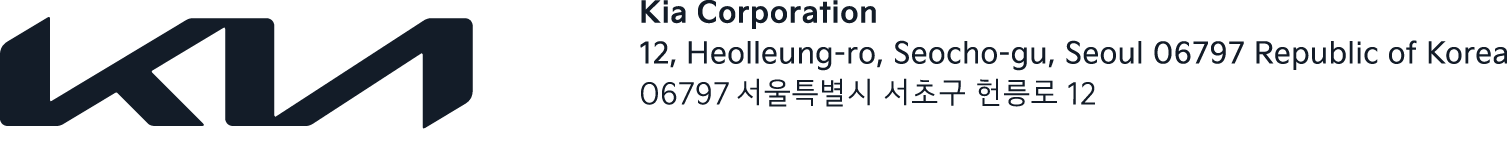 NEWS Kia, quota di mercato in Europa da record grazie alla domanda di veicoli elettrificati416.715 le automobili Kia vendute in Europa nel 2020 3,5% la quota di mercato raggiunta60% l’incremento registrato dai modelli elettrificati rispetto all’anno precedente  197% di crescita per i modelli a trazione elettrica; 112% di incremento per i modelli Hybrid Plug in100mila le Kia elettrificate che sono state vendute in un solo annoUn quarto delle Kia vendute in Europa sono oggi ibride o elettricheGennaio 2021 – Kia in Europa ha conquistato un traguardo importante: la sua quota di mercato nel 2020 è stata la più alta e quella con la più forte crescita di sempre. Secondo i dati pubblicati dall’Associazione europea dei costruttori automobilistici (ACEA) la sua quota cresce dal 3,2% al 3,5%. Nell’anno appena trascorso Kia ha venduto in Europa* 461.715 unità, registrando un calo del 17% rispetto al 2019 a seguito degli effetti della pandemia. Ma l’impatto è stato inferiore rispetto al calo del 24,3% registrato dal mercato europeo nella sua globalità, calcolato sempre sull’anno precedente. La quota di mercato di Kia ha raggiunto pertanto il suo massimo storico, toccando il 3,5% a livello continentale.Un risultato positivo e in forte crescita si registra anche per la gamma dei veicoli elettrificati. I veicoli dotati di propulsione ibrida ed elettrica rappresentano il 25,5% del venduto, il che tradotto in numeri significa che più di un quarto delle vetture vendute da Kia in Europa è equipaggiato con questa tecnologia. Won-Jeong Jeong, Presidente di Kia Europe, ha dichiarato: "Il 2020 è stato uno degli anni più difficili che si siano mai visti, sia per Kia che per l'industria nel suo complesso. Gli effetti della pandemia hanno causato un improvviso arresto delle vendite all'inizio dell'anno ma in tutti i mercati europei siamo riusciti a rispondere con una serie di misure in favore dei nostri clienti, per consegnare e mantenere le loro auto nel modo migliore e, soprattutto, più sicuro. Abbiamo registrato la nostra migliore performance di vendita di sempre nel terzo trimestre dell'anno e questo grazie alla felice combinazione tra l’aumento della domanda e la popolarità sempre più crescente dei nostri veicoli elettrificati”"Durante il periodo della pandemia non ci siamo mai fermati e abbiamo presentato nuovi veicoli, aggiornato modelli e continuato nell’elettrificazione della nostra linea di prodotti per soddisfare la crescente domanda di propulsori tecnologicamente avanzati da parte dei consumatori - ha aggiunto Jeong - Kia oggi è un'azienda diversa. Il nostro nuovo logo e lo slogan del marchio "Movement that inspires" guideranno i nostri piani per gli anni a venire. La nuova strategia prevede il lancio di una nuova Kia EV entro la fine dell'anno, basata sulla nostra piattaforma E-GMP. Questa vettura sarà dotata di sistema di ricarica rapida, un'accelerazione da primato ma, soprattutto, un’autonomia tale da permettere lunghi viaggi senza soste per il rifornimento. Stiamo lavorando inoltre per introdurre anche una gamma di nuovi servizi per i nostri clienti mentre iniziamo la nostra transizione da car maker a fornitore di nuove soluzioni di mobilità sostenibile”.Le vendite di auto elettrificate sono cresciute del 60%Il crescente interesse da parte degli automobilisti europei per l’elettrificazione ha trovato conferma anche nel 2020. Le vendite di auto ibride, plug-in e EV di Kia sono passate da 66.386 unità a 106.466 unità (+60,4%). Per la prima volta nella storia Kia ha superato le 100 mila automobili elettrificate vendute sul mercato in un solo anno, il che significa una Kia su quattro per il continente Europeo. La gamma Niro in tutte le sue varianti, ibrida, ibrida plug-in ed elettrica, è risultata la car line elettrificata più venduta. Inoltre, è la seconda in assoluto, grazie a un totale di 77.498 unità consegnate (+34,7% rispetto al 2019). Andando nel dettaglio delle vendite delle diverse versioni, la Niro Hybrid ha conquistato 32.384 clienti, la Niro Plug-in Hybrid 14.082 (+38,8%), e l'e-Niro 31.032 (+213,5%).Sempre nel campo elettrico, grande successo ha ottenuto anche la e-Soul grazie a 7.999 unità consegnate, con un incremento del 147,5% su base annua. L'introduzione di versioni ibride plug-in di Kia Ceed Sportswagon e XCeed hanno invece toccato quota 14.511 unità.Una famiglia Ceed da recordLe vendite europee dei modelli Ceed non hanno risentito della pandemia, tant’è che sono cresciute del 4,1% raggiungendo 114.759 unità (in aumento rispetto alle 110.201 del 2019). Il crescente interesse si deve certamente al rinnovamento e all'introduzione delle nuove varianti ibride plug-in di Ceed Sportswagon e XCeed. Il crossover compatto XCeed è arrivato sul mercato a fine 2019 ed è diventato il modello Ceed più popolare, con 43.880 unità vendute nel 2020. Il modello a cinque porte Ceed e la Ceed Sportswagon hanno registrato vendite rispettivamente di 25.809 e 30.116 unità, mentre la shooting brake ProCeed ha raggiunto le 14.954 unità.Sul podio dei singoli modelli più venduti rimane Sportage che mantiene la sua posizione con 70.344 unità, segue il B-SUV Stonic con 51.322 unità, quindi la city car Picanto con 48.213 unità.Un nuovo logo per la nuova missione di Kia nel 2021Kia ha recentemente svelato il nuovo logo insieme al nuovo particolare slogan con cui intende rappresentare le ambizioni del brand per il prossimo futuro: conquistare la leadership nella mobilità di domani, attuando una trasformazione importante in tutte le divisioni del suo business.Kia lancerà sette veicoli a trazione esclusivamente elettrica (BEV) entro il 2027 in diversi segmenti di mercato. Tutti si baseranno sulla nuova piattaforma modulare elettrica-globale (E-GMP) di Hyundai Motor Group offrendo il massimo della tecnologia per autonomia e ricarica ad alta velocità. La prima BEV di nuova generazione di Kia sarà rivelata nel primo trimestre del 2021, dando forme concrete al crescente interesse di Kia per l'elettrificazione. Basata sulla nuova piattaforma E-GMP, questa BEV avrà un design ispirato al crossover, offrendo al contempo un’autonomia di guida elettrica di oltre 500 chilometri e un tempo di ricarica ad alta velocità inferiore a 20 minuti. Sarà anche il primo modello a livello mondiale ad adottare il nuovo logo di Kia.Notes to editors*Source: ACEA, EU + EFTA + UK salesKia Corporation Kia Corporation (www.kia.com) è un provider di soluzioni di mobilità a livello mondiale che cerca di ispirare i propri clienti attraverso il movimento. Fondata nel 1944, Kia è attiva nel settore della mobilità da oltre 75 anni. Con 52.000 dipendenti in tutto il mondo, una presenza in oltre 190 mercati e stabilimenti di produzione in sei paesi, l'azienda vende oggi circa tre milioni di veicoli all'anno. Kia sta guidando la diffusione dei veicoli elettrici a batteria ed elettrificati e sta sviluppando una gamma crescente di servizi di mobilità, incoraggiando milioni di persone in tutto il mondo a esplorare e sperimentare le migliori soluzioni per spostarsi. Il nuovo slogan del brand - “Movement that inspires” – rappresenta la volontà di Kia di ispirare i suoi clienti attraverso i suoi prodotti e servizi. Per ulteriori informazioni, visitare il Kia Global Media Center su www.kianewscenter.com Kia Europe
Kia Europe è la divisione europea di vendita, marketing e assistenza di Kia Corporation. Con sede a Francoforte, in Germania, copre 39 mercati in Europa e nel Caucaso